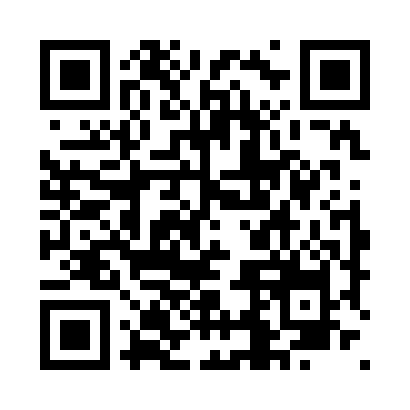 Prayer times for Bar River, Ontario, CanadaWed 1 May 2024 - Fri 31 May 2024High Latitude Method: Angle Based RulePrayer Calculation Method: Islamic Society of North AmericaAsar Calculation Method: HanafiPrayer times provided by https://www.salahtimes.comDateDayFajrSunriseDhuhrAsrMaghribIsha1Wed4:436:211:336:358:4610:252Thu4:416:191:336:368:4710:273Fri4:396:181:336:378:4910:284Sat4:366:161:336:378:5010:305Sun4:346:151:336:388:5110:326Mon4:326:141:336:398:5210:347Tue4:306:121:336:408:5410:368Wed4:286:111:336:418:5510:389Thu4:266:091:336:418:5610:4010Fri4:246:081:336:428:5810:4211Sat4:226:071:326:438:5910:4412Sun4:206:051:326:449:0010:4613Mon4:186:041:326:449:0110:4814Tue4:166:031:326:459:0310:5015Wed4:156:021:326:469:0410:5116Thu4:136:011:336:469:0510:5317Fri4:116:001:336:479:0610:5518Sat4:095:581:336:489:0710:5719Sun4:075:571:336:489:0810:5920Mon4:065:561:336:499:1011:0121Tue4:045:551:336:509:1111:0322Wed4:025:541:336:509:1211:0423Thu4:015:531:336:519:1311:0624Fri3:595:531:336:529:1411:0825Sat3:585:521:336:529:1511:1026Sun3:565:511:336:539:1611:1127Mon3:555:501:336:549:1711:1328Tue3:535:491:336:549:1811:1529Wed3:525:491:346:559:1911:1630Thu3:515:481:346:559:2011:1831Fri3:495:471:346:569:2111:19